Nom: Antoine Laurent Lavoisier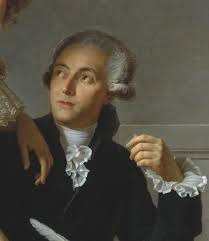 Nationalité: francaisDrapeau: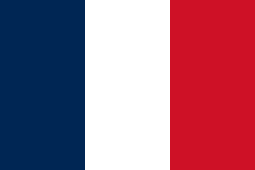 Carte du monde: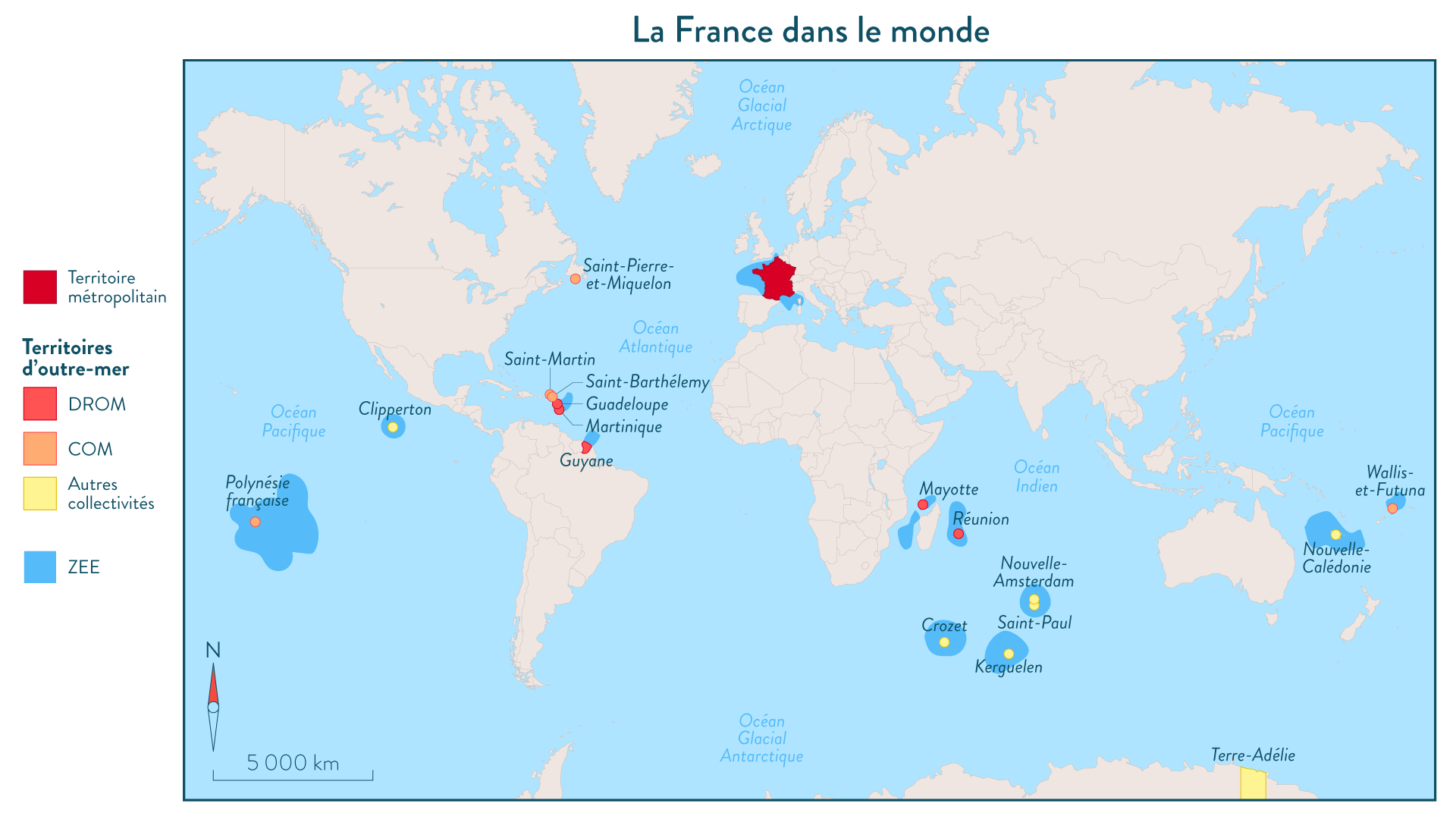 Période de temps: 1743-1794Oeuvre: 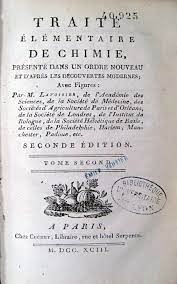 